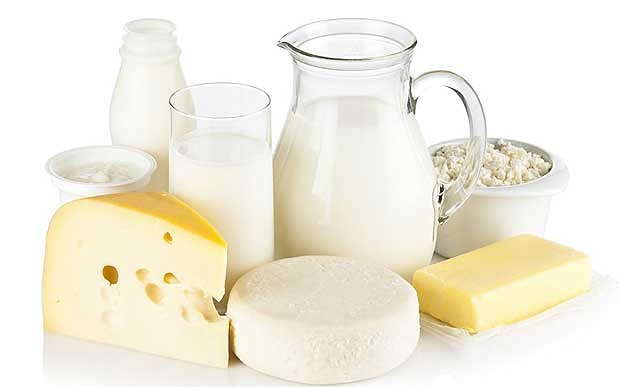 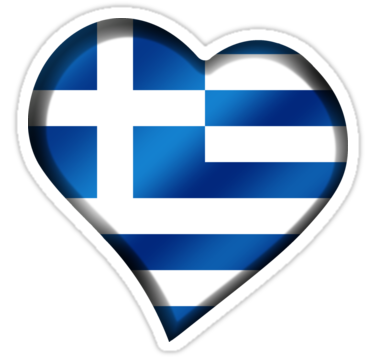 DAIRY PRODUCTS                           Cheese BallsIngredients: 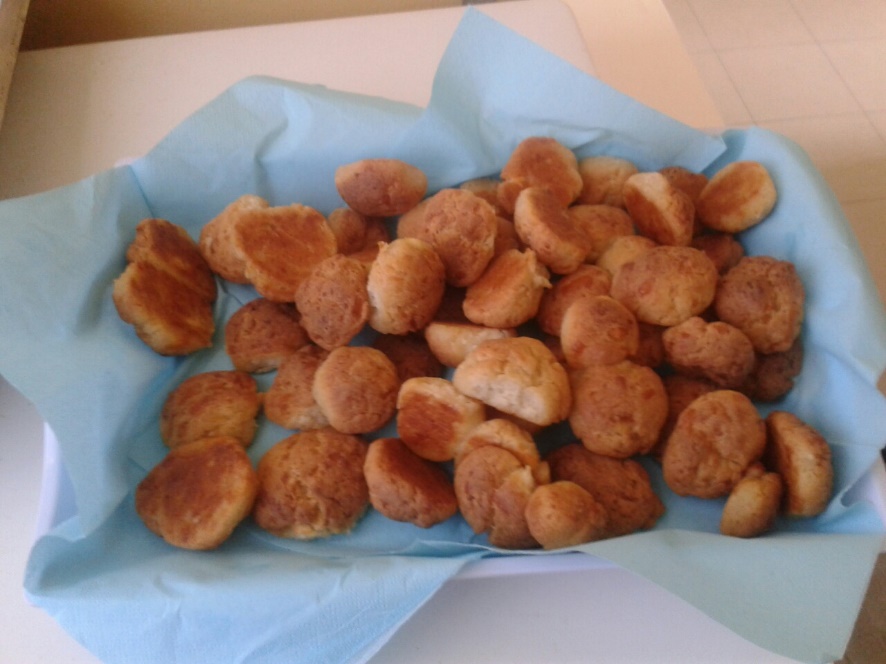 2 cups of sunflower oil2 cups of yogurt2 eggs300 gr cheese300 gr butter2 packs of flour (for cakes)Preparation:At first, mix all the ingredients 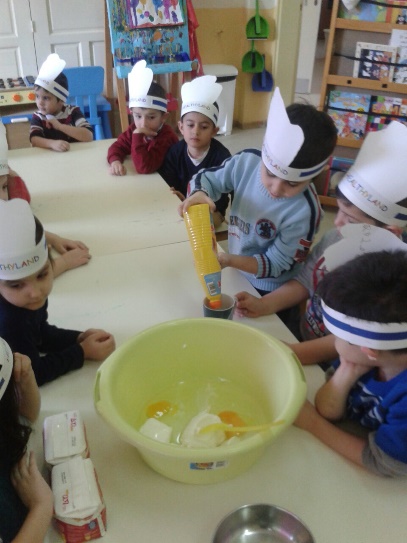 except flour, which is added at the end. The dough should be soft. 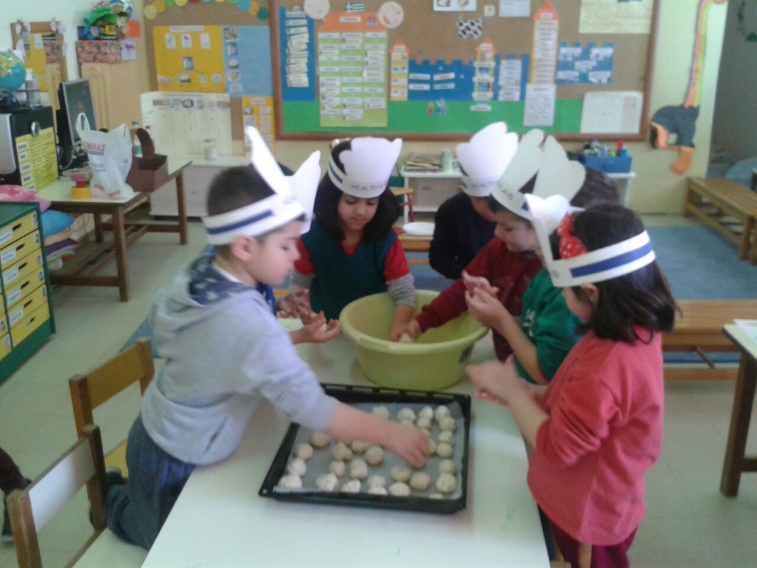 Afterwards, make small balls and put them in the oven at 180 o C untilthey have a soft brown color.ENJOY!!!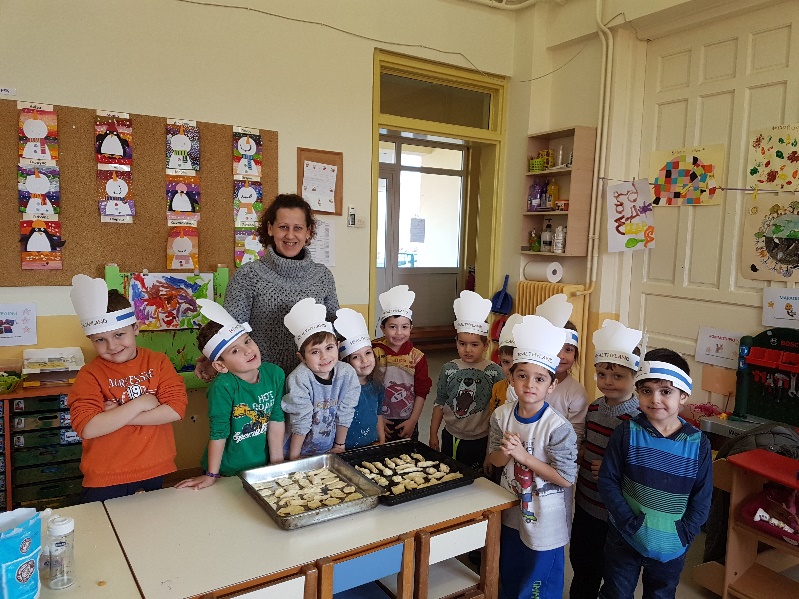 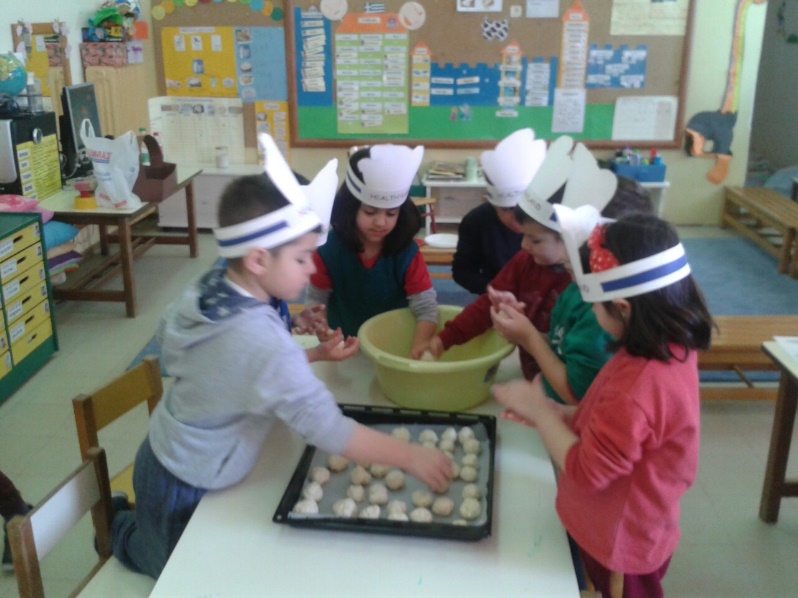 Kindergarten of Avlonari, Evia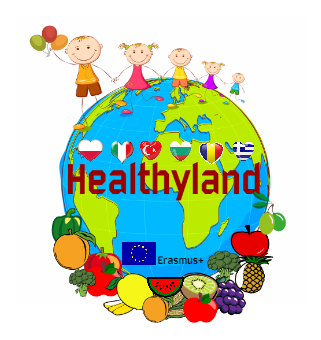 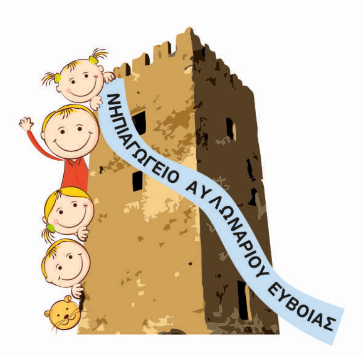 2016-1-PL01-KA219-026474_4 Teachers:   Samoutian MargaritaTsirgioti EleniTatsiou Styliani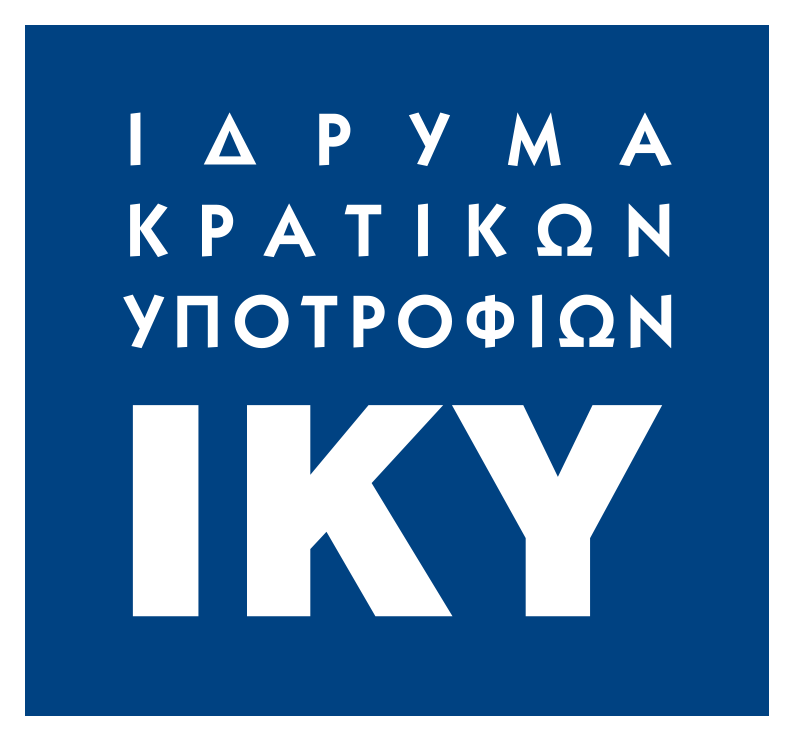 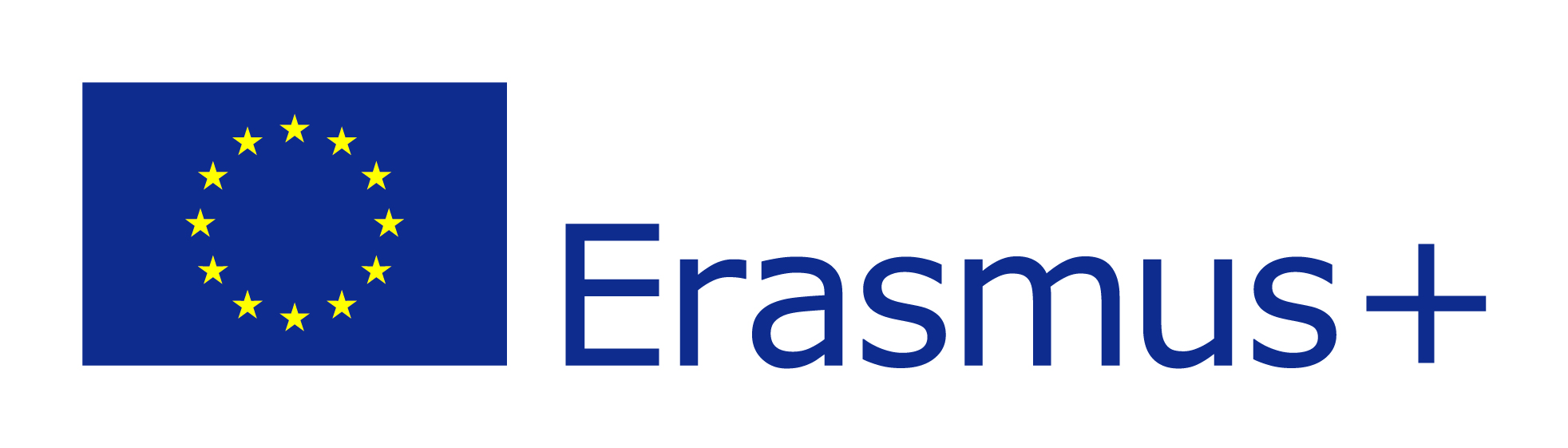 